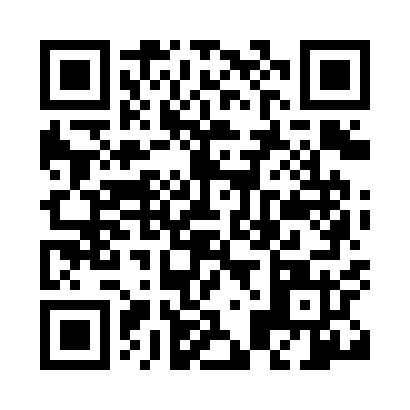 Prayer times for Tome, JapanWed 1 May 2024 - Fri 31 May 2024High Latitude Method: NonePrayer Calculation Method: Muslim World LeagueAsar Calculation Method: ShafiPrayer times provided by https://www.salahtimes.comDateDayFajrSunriseDhuhrAsrMaghribIsha1Wed2:574:3811:323:216:278:012Thu2:554:3611:323:216:288:033Fri2:544:3511:323:216:298:044Sat2:524:3411:323:216:308:055Sun2:514:3311:323:226:318:076Mon2:494:3211:313:226:328:087Tue2:484:3111:313:226:338:098Wed2:464:3011:313:226:348:119Thu2:454:2911:313:226:348:1210Fri2:434:2811:313:236:358:1311Sat2:424:2711:313:236:368:1512Sun2:404:2611:313:236:378:1613Mon2:394:2511:313:236:388:1714Tue2:374:2411:313:246:398:1915Wed2:364:2311:313:246:408:2016Thu2:354:2211:313:246:418:2117Fri2:344:2111:313:246:428:2318Sat2:324:2011:313:246:438:2419Sun2:314:2011:313:256:438:2520Mon2:304:1911:313:256:448:2621Tue2:294:1811:313:256:458:2822Wed2:274:1811:323:256:468:2923Thu2:264:1711:323:266:478:3024Fri2:254:1611:323:266:488:3125Sat2:244:1611:323:266:488:3326Sun2:234:1511:323:266:498:3427Mon2:224:1411:323:266:508:3528Tue2:214:1411:323:276:518:3629Wed2:204:1311:323:276:518:3730Thu2:204:1311:323:276:528:3831Fri2:194:1311:333:276:538:39